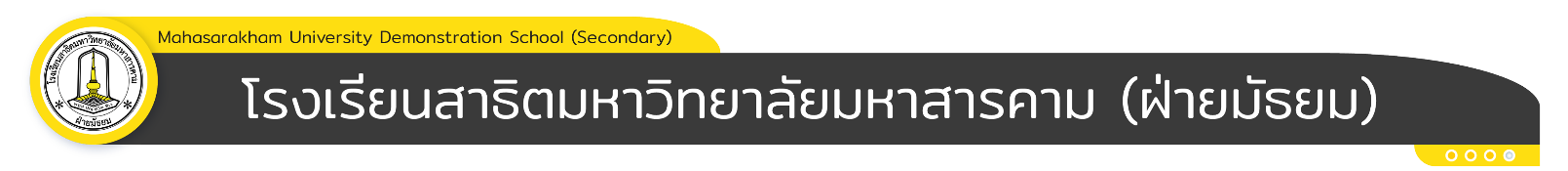 แบบรายงานการเข้าร่วมกิจกรรม/โครงการ                ชื่อกิจกรรม/โครงการ..................................................................................................ส่วนที่ 1 ข้อมูลทั่วไปของโครงการ1.หน่วยงานผู้รับผิดชอบโครงการ..........................(ระบุกลุ่มสาระ/ฝ่าย/งาน ที่เป็นผู้รับผิดชอบ)...............................2. ผู้รับผิดชอบโครงการ.........................................(ระบุชื่อผู้รับผิดชอบโครงการ)......................................................3. วันที่จัดกิจกรรมโครงการ................................(ระบุวันที่จัดโครงการ).....................................................................4. สถานที่จัดโครงการ.......................................(ระบุสถานที่จัดโครงการ)..................................................................ส่วนที่ 2 รายละเอียดการปฏิบัติงาน/การมีส่วนร่วมในโครงการงานที่ได้รับมอบหมายตามคำสั่งที่ระบุในโครงการ............................................................................................อธิบายรายละเอียดงานหรือกิจกรรมที่ปฏิบัติ (อธิบายพอสังเขป)................................................................................................................................................................................................................................................................................................................................................................................................................................................................................................................................................................................................................................................................................................................................................................................................................................................................................................................................................................................................................................................................................................................................................................................................................................................................................................................................................................................................................................................................................................................................................................................................................................................................................................................................................................................................                                                                                     ลงชื่อ...............................................                                                                                     (                                           )ส่วนที่ 3 ภาพประกอบการเข้าร่วมโครงการ/การปฏิบัติหน้าที่ตามคำสั่งโครงการ(แนบภาพประกอบ 2-3 ภาพ)ส่วนที่ 4 การรับรองการปฏิบัติหน้าที่จากผู้รับผิดชอบโครงการ	ข้าพเจ้า..................................................................................... ผู้รับผิดชอบโครงการ...............................................................................................................................................................................................................ขอรับรองผลการปฏิบัติหน้าที่ในโครงการของ......................................................................................................ได้ปฏิบัติหน้าที่ตามที่ได้รับมอบหมาย ส่งผลให้การดำเนินโครงการบรรลุวัตถุประสงค์ตามเป้าหมายที่กำหนดไว้ทุกประการ                                                                                ลงชื่อ....................................................                                                                                    (.......................................................)                                                                                             ผู้รับผิดชอบโครงการ                                                                                   วันที่.......เดือน.................พ.ศ................**************************************************************************************************หมายเหตุ เอกสารในส่วนที่ 4 สามารถพิมพ์รายละเอียดข้อมูลต่างๆให้เรียบร้อยก่อนส่งให้ผู้รับผิดชอบโครงการลงนามรับรองเพื่อลดภาระและขั้นตอนของผู้รับผิดชอบโครงการได้เอกสารที่มีการลงนามรับรองจากผู้รับผิดชอบโครงการแล้ว ให้ผู้รายงานเก็บเอกสารไว้ที่ตนเองเพื่อประกอบการแนบหลักฐานการประเมินภาระงานในแต่ละวงรอบ